Bushmen versus NewdigateSunday 10th July 2016Time gameToss: Newdigate who fieldedThe Bushmen†J Whitehead			b R Flower		9L Jones				b I Kehl		44S Marcus				b B Haynes		24*W Jones				b A Kehl		30H Owens		c A Meades	b A Kehl		12J Soomro				b A Moon		0T Walters		c A Kehl	b C Moon		9M Cockerell		not		out			9	A Popperwell		not		out			4C Jeavons		)	did	not	batR Heller		)Extras (nb5, w3, b27, lb3)					38TOTAL				(46 overs)		179 for 6 declared1-23, 2-72, 3-94, 4-136, 5-137, 6-172				O	M	R	WL Flower		7.3	2	18	1C Moon		10	2	33	1I Kehl			9	1	29	1B Haynes		9	1	45	1A Moon		6.3	1	17	1A Kehl			4	1	12	2A Moon’s last over completed by L Flower after injury to his knee.NewdigateM Rance				b L Jones		28A Kehl					b C Jeavons		54L O’Brien				b W Jones		8S Capel				b H Owens		21S Kehl			c W Jones	b C Jeavons		0A Meades		not		out			22A  Moon				b C Jeavons		1			G Haynes		c J Whitehead b C Jeavons	0	R Flower				b C Jeavons		18I Kehl			not		out			0C Moon		did	not	batExtras (nb0, w13, b7, lb7)					27TOTAL				(36.3 overs)		180 for 81-59, 2-89, 3-117, 4-123, 5-134, 6-139, 7-139, 8-177				O	M	R	WS Marcus		3	0	27	0L Jones		7	0	34	1W Jones		6.3	0	39	1C Jeavons		12	1	45	5H Owens		8	1	19	1Newdigate victory by 2 wickets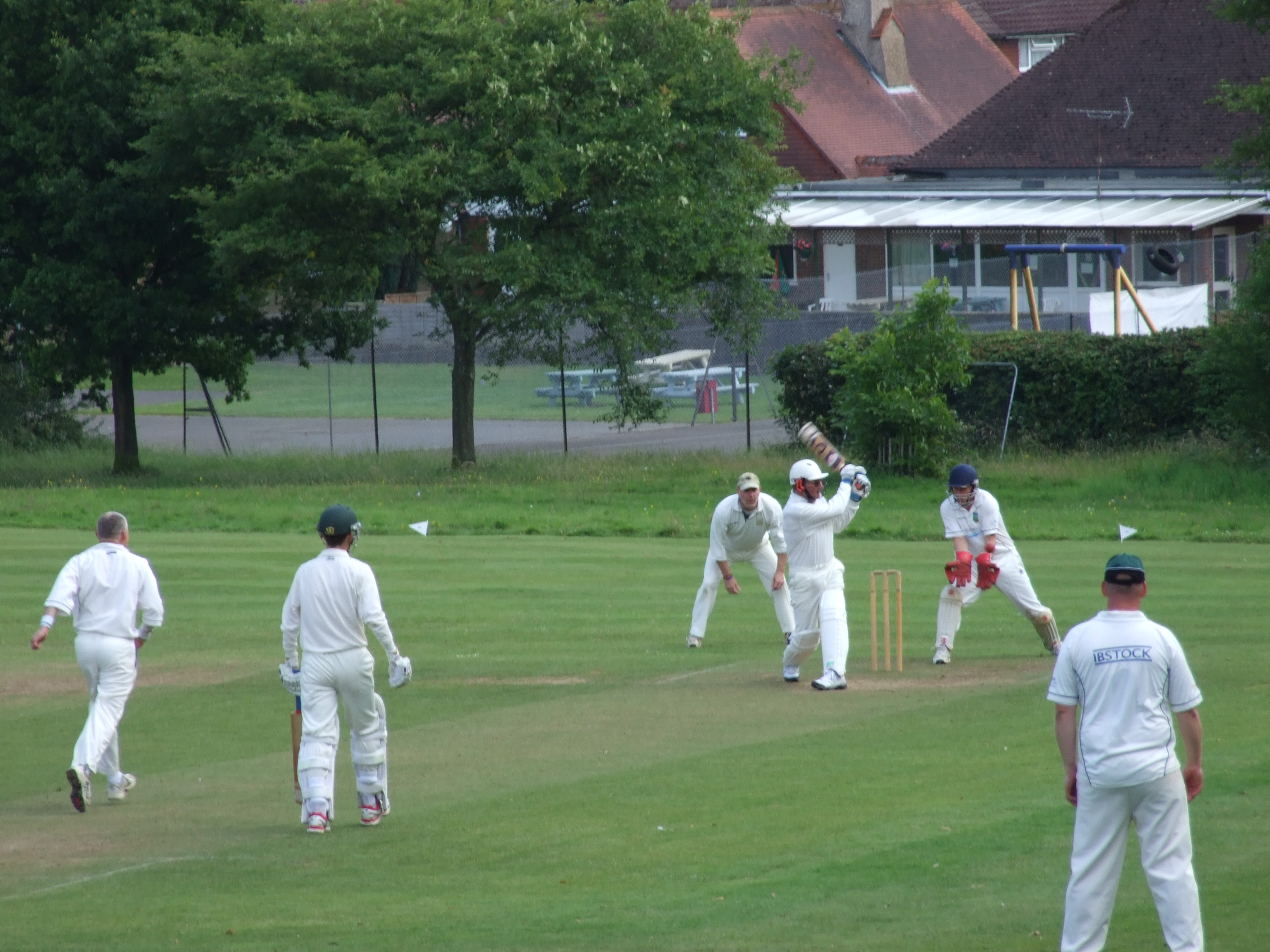 Howard Owens pulls to leg